Global e-business and collaborationComponents of a businessA business is a formal organization whose aim is to produce products or provide services for a profit.Organizing a business: basic business functionsThe decision of what to produce is called a strategic choice because it determines your likely customers, the kinds of employees you will need, the production methods and facilities needed, the marketing themes, etc.You need to develop a production divisionYou need a sales and marketing group who will attract customers, sell the product, keep track of sales, etc.Once you generate sales, you will need a finance and accounting group to keep track of financial transactionsYou will need a group of people to focus on recruiting, hiring, training, and retaining employeesThe 5 basic entities in a business with which it must deal are:SuppliersCustomersEmployeesInvoices/paymentsProducts and servicesBusiness processes: the actual steps and tasks that describe how work is organized in a business.A business process is logically related set of activities that define how specific business task are performedBusiness processes also refer to the unique ways in which work, information, and knowledge are coordinated in a specific organizationA company’s business processes can be a source of competitive strength if they enable the company to innovate or to execute better than its rivalsCan also be liabilities if they are based on outdated ways of working that impede organizational responsiveness and efficiencyHow information technology enhances business processesInformation systems automate many steps in business processes that were formerly performed manually. New tech can actually change the flow of informationManaging a business and firm hierarchiesThe hierarchy of management is composed of:Senior management: which makes long-range strategic decisions about products and services as well as ensures financialMiddle management: which carries out the programs and plans of senior managementOperational management: which is responsible for monitoring the daily activities of the businessKnowledge workers design products or services and create new knowledge for the firmData workers assist with administrative work at all levels of the firmProduction or service workers actually produce the product and deliver the serviceThe business environmentBusiness firms depend heavily on their environments to supply capital, labor, customers, new tech, services and products, stable markets and legal systems, and general educational resources. Business environments are constantly changing.The role of information systems in businessBusinesses invest in information systems as a way to cope with and manage their internal production functions and to cope with the demands of key actors in their environments. Firms invest in information systems for the following business objectives:To achieve operational excellenceTo develop new products and servicesTo attain customer intimacy and serviceTo improve decision makingTo achieve competitive advantageTo ensure survivalTypes of business information systemsA typical business organization will have systems supporting processes for each of the major business functions: sales and marketing, manufacturing and production, finance and accounting, and human resources.Systems for management decision making and business intelligenceA business firm has systems to support decision making and work activities at different levels of the organization. They include transaction processing systems and systems for business intelligence.Transaction processing systems (TPS) are computerized systems that perform and record the daily routine transactions necessary to conduct business.The principal purpose of systems at this level is to answer routine questions and to track the flow of transactions through the organizationAt the operational levels, tasks, resources, and goals are predefined and highly structuredManagers need TPS to monitor the status of internal operations and the firm’s relations with the external environmentTPS are also major producers of information for the other systems and business functionsSystems for business intelligenceBusiness intelligence is a contemporary term for data and software tools for organizing, analyzing, and providing access to data to help managers and other enterprise users make more informed decisionsAddresses the decision-making needs of all levels of managementBI systems for middle management help with monitoring, controlling, decision-making, and administrative activitiesManagement information systems (MIS) also designates a specific category of information systems serving middle managementMIS provide middle managers with reports on the organization’s current performance, used to monitor and control the business and predict future performanceDecision-support systems (DIS) focus on problems that are unique and rapidly changing, for which the procedure for arriving at a solution may not be fully predefined in advanceDSS use internal information from TPS and MISDSS often bring in information from external sources, such as current stock prices or product prices from competitorsBI systems also address the decision-making needs of senior managementSenior managers need systems that focus on strategic issues and long-term trends, both in the firm and in the external environmentExecutive support systems (ESS) help senior management make these decisionsAddress non-routine decisions requiring judgment, evaluation, and insight because there is no agreed-on procedure for arriving at a solutionESS present graphs and data from many sources through an interface that is easy for senior managers to useOften the information is delivered to senior executives through a portalDesigned to incorporate data about external events, but they also draw summarized information from internal MIS and DSSDigital dashboard: displays, on a single screen, graphs and charts of key performance indicators for managing a companySystems for linking the enterpriseEnterprise applications: systems that span functional areas, focus one executing business processes across the business firm, and include all levels of management.Help business become more flexible and productive by coordinating their business processes more closely and integrating groups of processes to they focus on efficient management of resources and customer serviceThere are 4 major enterprise applications: Enterprise systems: AKA enterprise resource planning (ERP) systems, are used by firms to integrate business processes in manufacturing and production, finance and accounting, sale and marketing, and human resources into a single software systemSupply chain management systems: (SCM) are used by firms to help manage relationships with their suppliersThese systems help suppliers, purchasing firms, distributors, and logistics companies share information about orders, production, inventory levels, and delivery of products and services so that they can source, produce, and deliver goods and services efficientlySupply chain management systems are one type of inter-organizational system because they automate the flow of information across organizational boundariesCustomer relationship management systems: (CRM) are used by firms to help manage their relationships with their customersProvide information to coordinate all of the business processes that deal with customers in sales, marketing, and service to optimize revenue, customer satisfaction, and customer retentionKnowledge management systems: (KMS) enable organizations to better manage processes for capturing and applying knowledge and expertiseIntranets and extranetsIntranets are simply internal company websites that are accessible only by employeesExtranets are company websites that are accessible to authorized vendors and suppliers, and often used to coordinate the movement of supplies to the firm’s production apparatusE-business, e-commerce, and e-governmentE-business refers to the use of digital tech and the internet to execute the major business processes in the enterpriseIncludes activities for the internal management of the firm and for coordination with suppliers and other business partnersIncludes e-commerce, which is the part of e-business that deals with the buying and selling of goods and services over the internetEncompasses activities supporting those market transactions, such as advertising, marketing, customer support, security, delivery, and paymentE-government refers to the application of the internet and networking technologies to digitally enable government and public sector agencies’ relationships with citizens, businesses, and other arms of governmentSystems for collaboration and teamworkCollaboration is working with others to achieve shared and explicit goals.Teams are part of the organization’s business structure for getting things done.Collaboration and teamwork are important because of:Changing nature of workGrowth of professional workChanging organization of the firmChanging scope of the firmEmphasis on innovationChanging culture of work and businessThere is a general belief that the more a business firm is collaborative the more successful it will be, and that collaboration within and among firms is more essential than in the past.Building a collaborative cultureCommand and control firms require lower-level employees to carry out orders without asking too many questions, with no responsibility to improve processes, and with no rewards for teamwork or team performanceA collaborative business culture is very different. Senior managers are responsible for achieving results, but rely on teams of employees to achieve and implement resultsTeams are rewarded for their performance, and individuals are rewarded for their performance in a teamIn a collaborative culture, senior management establishes collaboration and teamwork as vital to the organization, and it actually implements collaboration for the senior ranks of the business as wellTools and technologies for collaboration and teamworkEmail and IMSocial networkingWikisVirtual worldsInternet-based collaboration environmentsVirtual meeting systemsTelepresence tech: an integrated audio and visual environment which allows a person to give the appearance of being present at a location other than their true physical locationGAPPSMicrosoft SharePointLotus notesChecklist for managersThe time/space matrix focuses on 2 dimensions of the collaboration problem: time and space. Using this framework will help you to choose the most appropriate collaboration and teamwork tools for your firm.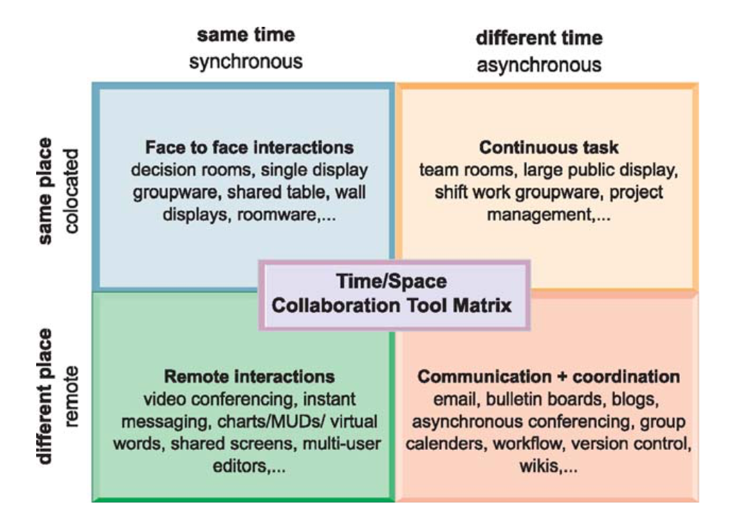 The information systems function in businessEnd users manage their systems from a business standpoint, but managing the tech requires a special information systems function.The information systems department is the formal organizational unit responsible for information technology services.Responsible for maintaining the hardware, software, data storage, and networks that comprise the firm’s IT infrastructureThe information systems departmentThe information systems department consists of specialists, such as programmers, systems analysts, project leaders, and information systems managers.Programmers are highly trained technical specialists who write the software instructions for computersSystems analysts constitute the principal liaisons between the information systems groups and the rest of the organizationIt’s the systems analyst’s job to translate business problems and requirements into information requirements and systemsInformation systems managers are leaders of teams of programmers and analysts, project managers, physical facility managers, telecommunications managers, or database specialistsThe information systems department is headed by a CIOThe chief security officer (CSO) is in charge of information systems security for the firm and is responsible for enforcing the firm’s information security policyChief privacy officer (CPO) is responsible for ensuring that the company complies with existing data privacy lawsChief knowledge officer (CKO) is responsible for the firm’s knowledge management programEnd users are representatives of departments outside of the information systems group for whom applications are developedAchieving competitive advantage with information systemsUsing information systems to achieve competitive advantagePorter’s competitive forces modelCompetitive forces model: The most widely used model for understanding competitive advantage.Provides a general view of the firm, its competitors, and the firm’s environmentAll about the firm’s general business environment5 competitive forces shape the fate of the firm:Traditional competitorsNew market entrantsSubstitute products and servicesCustomersSuppliersInformation system strategies for dealing with competitive forcesBasic strategy 101: align the IT with the business objectivesThe more successfully a firm can align its IT with its business goals, the more profitable it will beOnly about one-quarter of firms achieve alignment of IT with businessBasic ways to achieve alignment with IT:Identify your business strategy and goalsBreak these strategic goals down into concrete activitiesIdentify how you will measure progress towards the business goalsMeasure actual performanceThere are 4 generic strategies:Low-cost leadershipEfficient customer response system: an efficient customer response system directly links consumer behavior to distribution and production and supply chainsProduct differentiationMass customization: the ability to offer individually tailored products or services using the same production resourcesFocus on market nicheStrengthen customer and supplier intimacySwitching costs: the cost of switching from one product or service to competitor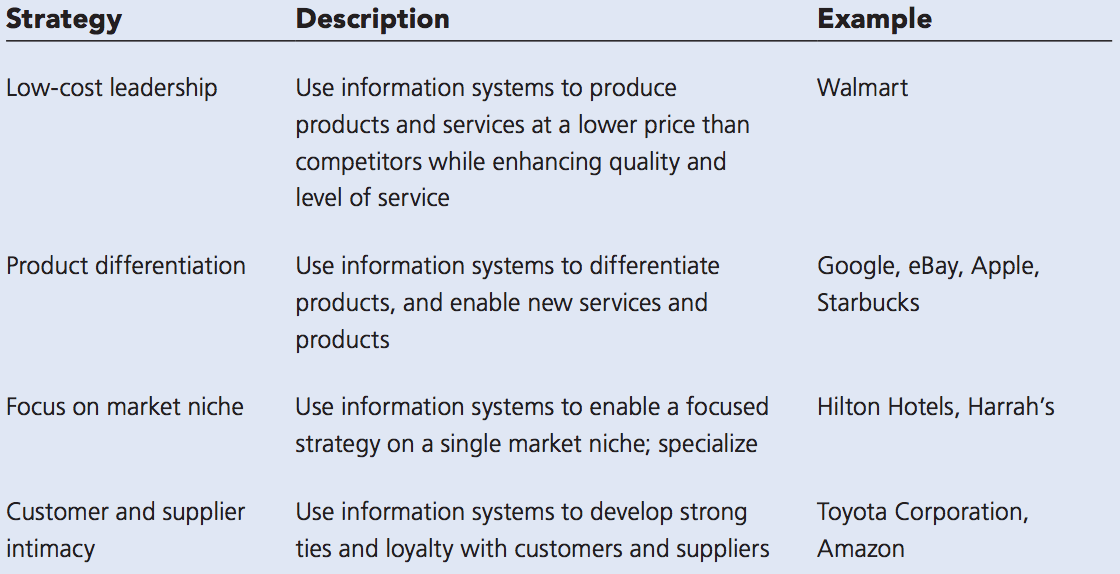 The business value chain modelThe value chain model highlights specific activities in the business where competitive strategies can best be applied and where information systems are most likely to have a strategic impactThis model identifies specific, critical leverage points where a firm can use information technology most effectively to enhance its competitive positionThese activities can be categorized as either:Primary activities are most directly related to the production and distribution of the firm’s products and services, which create value for the customerInclude inbound logistics, operations, outbound logistics, sales and marketing, and serviceInbound logistics includes receiving and storing materials for distribution to productionOperations transforms inputs into finished goodsOutbound logistics entails storing and distributing finished goodsSales and marketing includes promoting and selling the firm’s productsThe service activity includes maintenance and repair of the firm’s goods and servicesSupport activities make the delivery of the primary activities possible and consist of organization infrastructure, human resources, technology, and procurementUsing the business value chain model will also cause you to consider benchmarking your business processes against your competitors or others in related industries, and identifying industry best practicesBenchmarking involves comparing the efficiency and effectiveness on your business processes against strict standards and then measuring performance against those standardsBest practices are usually identified by consulting companies, research organizations, government agencies, and industry associations as the most successful solutions or problem-solving methods for consistency and effectively achieving a business objectiveBy making improvements in your own business value chain you can achieve competitive advantage by attaining operational excellence, lowering costs, improving profit margins, and forging a closer relationship with customers and suppliersExtending the value chain: the value webStrategic advantage derives from your ability to relate your value chain to the value chains of other partners in the processA value web is a collection of independent firms that use information technology to coordinate their value chains to produce a product or service for a market collectively. It’s more customer driven and operates in a less linear fashion than the traditional value chainSynergies, core competencies, and network-based strategiesSynergies develop when the output of some units can be used as inputs to other units, or two organizations can pool markets and expertise, and these relationships lower costs and generate profits.Enhancing core competenciesA core competency is an activity for which a firm is a world-class leader. Any information system that encourages the sharing of knowledge across business units enhances competency.Network-based strategiesBusiness models based on a network may help firms strategically by taking advantage of network economicsIn traditional economics production experiences diminishing returnsThe more any given resource is applied to production, the lower the marginal gain in output, until a point is reached where the additional inputs produce no additional output – the law of traditional returnsNetwork economics also provide strategic benefits to commercial software vendorsThe value of their software and complementary software products increases as more people use themA virtual company, aka virtual organization, uses networks to link people, assets, and ideas, enabling it to ally with other companies to create and distribute products and services without being limited by traditional organizational boundaries or physical locationsDisruptive technologiesDisruptive technologies are substitute products that perform as well or better than anything currently being produced.Disruptive technologies sometimes simply extend the market, usually with less functionality and much less cost, than existing productsFirms that invent disruptive technologies as first movers don’t always benefit if they lack the resources to exploit the technology or fail to see the opportunityCompeting on a global scaleFirms pursuing a global strategy benefit from economics of scale and resource cost reductionGlobal business and system strategiesThere are 4 main ways of organizing businesses internationally:The domestic exporter strategy is characterized by heavy centralization of corporate activities in the home country of originProduction, finance, sales, hr, and strategic management are set up to optimize resources in the home countryInternational sales are sometimes dispersed using agency agreements or subsidiaries, but foreign marketing is still totally reliant on the domestic home base for marketing themes and strategiesA multinational strategy concentrates financial management and control out of a central home base while decentralizing production, sales, and marketing operations to units in other countriesThe products and services on sale in different countries are adapted to suit local market conditionsFranchisers have the product created, designed, financed, and initially produced in the home country but rely heavily on foreign personnel for further production, marketing, and human resourcesIn a transnational strategy, nearly all the value-adding activities are managed from a global perspective without reference to national borders, optimizing sources of supply and demand wherever they appear and taking advantage of any local competitive advantagesGlobal system configurationCentralized systems are those in which systems development and operation occur totally at the domestic home baseDuplicated systems are those in which development occurs at the home base but operations are handed over to autonomous units in foreign locationsDecentralized systems are those in which each foreign unit designs its own unique solutions and systemsNetworked systems are those in which systems development and operations occur in an integrated and coordinated fashion across all unitsCompeting on quality and designQuality can be defined from both producer and customer perspectives:From the perspective of the producer, quality signifies conformance to specifications or the absence of variation from those specificationsA customer definition of quality is much broaderCustomers are concerned with the quality of the physical productCustomers are concerned with the quality of serviceCustomer concepts of quality include psychological aspectsTotal quality management (TQM) makes quality the responsibility of all people and functions within an organizationTQM holds that the achievement of quality control is an end in itselfSix sigma is a specific measure of quality, representing 3.4 defects per million opportunitiesMost companies cannot achieve this level of quality but use six sigma as a goal to implement a set of methodologies and techniques for improving quality and reducing costsQuality improvements not only raise the level of product and service quality but they can also lower costsHow information systems improve qualityReduce cycle time and simplify the production processCycle time refers to the total elapsed time from the beginning of a process to its end. Shorter cycle times mean that problems are caught earlier in the processFinding ways to reduce cycle time often means finding ways to simplify production stepsInformation systems help eliminate steps in a process and critical time delaysBenchmarkUse customer demands to improve products and servicesImprove design quality and precisionA computer-aided design (CAD) system automates the creation and revision of designs, using computers and sophisticated graphics softwareThe software enables users to create a digital model of a part, a product, or a structure, and make changes to the design on the computer without having to build physical prototypesImprove production precision and tighter production tolerancesCompeting on business processesTech alone is often not enough to make organizations more competitive, efficient, or quality-oriented. The organization needs to be changed to take advantage of the power of IT, often requiring the entire business process to be redesigned. BPM addresses these needs.Business process managementBusiness process management (BPM) is an approach to business which aims to continuously improve business processes. BPM uses a variety of tools and methodologies to understand existing processes, design new processes, and optimize those processes. BPM is never concluded because continuous improvement requires continual change.Identify processes for changeAnalyze existing processesDesign the new processThe new process design needs to be justified by showing how much it reduces time and cost or enhances customer service and valueImplement the new processContinuous measurementBusiness process reengineeringMany business process improvements are incremental and ongoing, but occasionally, more radical change is requiredThis radical rethinking and redesign of business processes is called business process reengineering (BPR)BPR can lead to dramatic gains in productivity and efficiency when properly implementedThe largest single barrier to successful business process change is organizational cultureEmployees don’t like unfamiliar routines, and often try to resist changeFoundations of BI: databases and information managementThe database approach to data managementA database is a collection of related files containing records on people, places, or things. A powerful feature of computer databases is the ability to quickly relate one set of files to another.Entities and attributesThe first step is to identify the data you will need to run your businessEach of these generalized categories representing a person, place, or thing on which we store and maintain information is called an entityEach entity has specific characteristics, called attributesOrganizing data in a relational databaseThe relational database is the most common type of databaseOrganize data into two-dimensional tables (relations) with columns and rowsEach table contains data on an entity and its attributesThere is one table for each business entityFields in a relational database are also called columnsRows are commonly referred to as records, or, in very technical terms tuplesThis field uniquely identifies each record so that the record can be retrieved, updated, or sorted, and it’s called a key fieldEach table in a relational database has one field designated as its primary keyThis key field is the unique identifier for all the information in any row of the table, and this primary key cannot be duplicatedData are separated into the smallest elements that one would want to access separately to make it easy to select only the rows in the table that match the contents of one fieldA foreign key is essentially a look-up field to find data about the supplier of a specific partAs we organize data into tables, it’s important to make sure that all the attributes for a particular entity apply only to that entityEstablishing relationshipsA schematic called an entity-relationship diagram is used to clarify table relationships in a relational databaseThe most important piece of information provided by an entity-relationship diagram is the manner in which two tables are related to each otherData may be one-to-one, one-to-many, and many-to-many relationshipsWhenever a many-to-many relationship exists between two tables, it’s necessary to link these two tables in a table that joins this informationCreating a separate table for a line item in the order would serve this purposeThis table is often called a join table or an intersection relationThe process of streamlining complex groups of data to minimize redundant data elements and awkward many-to-many relationships, and increase stability and flexibility is called normalizationA properly designed and normalized database is easy to maintain, and minimize duplicate dataRelational database systems enforce referential integrity rules to ensure that relationships between coupled tables remain consistentWhen one table has a foreign key that points to another table, you may not add a record to the table with the foreign key unless there is a corresponding record in the linked tableWhat is important for any business is to have a good data model that includes all of its entities and the relationships among them, one that is organized to minimize redundancy, maximize accuracy, and make data easily accessible for reporting and analysisIf the business doesn’t get its data model right, the system will not be able to serve the business properlyDatabase management systemsA database management system (DBMS) is a specific type of software for creating, storing, organizing, and accessing data from a database.The DBMS relieves the end user or programmer from the task of understanding where and how the data are actually stored by separating the logical and physical views of the data.The logical view presents data as end users or business specialists would perceive themThe physical view shows how data are actually organized and structured on physical storage mediaOperations of a relational DBMSIn a relational database, 3 basic operations are used to develop useful sets of data:Select The select operation creates a subset consisting of all records in the file that meet stated criteriaSelect creates a subset of rows that meet certain criteriaProjectThe project operation creates a subset consisting of columns in a table, permitting the user to create new tables that contain only the information requiredJoinThe join operation combines relational tables to provide the user with more information than is available in individual tablesCapabilities of database management systemsA DBMS includes capabilities and tools for organizing, managing, and accessing the data in the database. The most important are:Data definition capabilityDBMS have a data definition capability to specify the structure of the content of the databaseIt would be used to create database tables and to define the characteristics of the fields in each tableData dictionaryA data dictionary is an automated or manual file that stores definitions of data elements and their characteristicsData dictionaries for large corporate databases may capture additional information, such as usage, ownership, authorization, security, and the individuals, business functions, programs, and reports that use each data elementData manipulation languageMost DBMS have a specialized language called database manipulation language that is used to add, change, delete, and retrieve the data in the databaseThe most prominent data manipulation language today is SQLObject-oriented databasesAn object-oriented DBMS stores the data, and procedures that act on those data, as objects that can be automatically retrieved and shared. Object-oriented database management systems (OODBMS) are becoming popularAlthough object-orientated databases can store more complex types of information than relational DBMS, they are relatively slow compared with relational DBMS for processing large numbers of transactionsHybrid OODBMS are now available to provide capabilities of both object-oriented and relational DBMSUsing databases to improve business performance and decision makingData warehousesA data warehouse is a database that stores current and historical data of potential interest to decision makers throughout the company.The data originate in many core operational transaction systems, such as systems for sales, customer accounts, manufacturing, etc.Consolidates and standardizes information from different operational databases so that the information can be used across the enterprise for management analysis and decision makingMakes the data available for anyone to access as needed, but cannot be alteredAlso provides a range of ad hoc and standardized query tools, analytical tools, and graphical reporting facilitiesData martsA data mart is a subset of a data warehouse in which a summarized or highly focused portion of the organization’s data is placed in a separate database for a specific population of users.Tools for business intelligence: multidimensional data analysis and data miningPrincipal tools for business intelligence include software for database querying and reporting, tools for multidimensional data analysis and tools for data mining.Online analytical processing (OLAP) supports multidimensional data analysis, enabling users to view the same data in different ways using multiple dimensionsEach aspect of information represents a different dimensionOLAP enables users to obtain online answers to ad hoc questions in a fairly rapid amount of time, even when the data are stored in very large databasesA company would use either a specialized multidimensional database or a tool that creates multidimensional views of data in relational databasesData mining is more discovery driven.Provides insights into corporate data that cannot be obtained with OLAP by finding hidden patterns and relationships in large databases and inferring rules from them to predict future behaviorThe patterns and rules are used to guide decision making and forecast the effect of those decisionsThe types of information obtainable from data mining include:Associations are occurrences linked to a single eventIn sequences, events are linked over timeClassification recognizes patterns that describe the group to which an item belongs by examining existing items that been classified and by inferring a set of rulesClustering works in a manner similar to classification when no groups have yet been definedForecasting uses predictions in a different way. It uses a series of existing values to forecast what other values will beThese systems perform high-level analyses of patterns or trends, but they can also drill down to provide more detail when neededPredictive analytics use data mining techniques, historical data, and assumptions about future conditions to predict outcomes of eventsText mining and web miningUnstructured data accounts for over 80% of an organization’s useful information.Text mining tools are now available to help businesses analyze these dataThese tools are able to extract key elements from large unstructured data sets, discover patterns and relationships, and summarize the informationThe discovery and analysis of useful patterns and information for the internet is called web miningWeb mining help firms understand customer behavior, evaluate the effectiveness of a particular website, quantify the success of a marketing campaign, etc.Web mining looks for patterns in data through content mining, structure mining, and usage miningWeb content mining is the process of extracting knowledge for the content of web pages, web structure mining examines data related to the structure of a particular websiteAnalyzing such data helps companies determine the value of particular customers, cross marketing strategies across products, and effectiveness of promotional campaignsDatabases and the webIn a client/server environment, the DBMS resides on a dedicated computer called a database server.The DBMS receives the SQL requests and provides the require dataThe information is transferred from the organization’s internal database back to the web serverThe application server software handles all application operationsThe application server takes requests from the web server, runs the business logic to process transactions bases on those requests, and provides connectivity to the organization’s back-end systems or databasesThe software for handling these operations could be a custom program or a CGI scriptCGI = Common Gateway InterfaceAdvantages to use web server to access an organization’s internal databases:Everyone knows how to use web browsers and employees require much less training than if they used proprietary query toolsThe web interface requires few or no changes to the internal databaseManaging data resourcesIn order to make sure that the data for your business remain accurate, reliable, and readily available a business will need special policies and procedures for data management.Establish an information policyAn information policy specifies the organization’s rules for sharing, disseminating, acquiring, standardizing, classifying, and inventory information.Information policies lay out specific procedures and accountabilities:Identifying which users and organizational units can share informationWhere information can be distributedWho is responsible for updating and maintaining the informationIn a small business, the information policy would be established and implemented by the owners and managersIn a large organization, managing and planning for information as a corporate resource often requires a formal data administration functionData administration is responsible for the specific policies and procedures through which data can be managed as an organizational resourceThese responsibilities include:Developing information policyPlanning for dataOverseeing logical database design and data dictionary developmentMonitoring how information systems specialists and end-user groups use dataA large organization will also have a database design and management group within the corporate information systems divisionIn close cooperation with users, the design group establishes the physical database, the logical relations among elements, and the access rules and security proceduresThe functions it performs are called database administrationEnsuring data qualityAdditional steps must be taken to ensure that the date in organizational databases are accurate and remain reliable.Data that are inaccurate, untimely, or inconsistent with other sources of information create serious operational and financial problems for businessesSome of these data quality problems are caused by redundant and inconsistent data produced by multiple systems feeding a data warehouseDuring the design process for the warehouse database, data describing entities should be named and defined consistently for all business areas using the databaseIf a database is properly designed and enterprise-wide data standards established, duplicate or inconsistent data elements should be minimalBefore a new database is in place, organizations need to identify and correct their faulty data and establish better routines for editing dataAnalysis of data quality often begins with a data quality audit, which is a structured survey of the accuracy and level of completeness of the data in an information systemData cleansing, aka data scrubbing, consists of activities for detecting and correcting data in a database that are incorrect, incomplete, improperly formatted, or redundantIt not only corrects, but also enforces consistency among different data setsTelecommunications, the internet, and wireless technologyTelecommunications and networking in today’s business worldWhat is a computer network?The connection medium for linking network components can be a telephone wire, coaxial cable, or radio signal.The network operating system (NOS) routes and manages communications on the network and coordinates network resourcesIt can reside on every computer in the network, or it can reside primarily on a dedicated server computer for all the applications on the networkA server is a computer on a network that performs important network functions for client computers, such as webhosting, storing data, and storing the NOSHubs connect network components, sending a packet of data to all other connected devicesA switch has more intelligence than a hub and can filter and forward data to a specified destination on the networkA router is a communications processor used to route packets of data through different networksKey digital networking technologiesContemporary digital networks and the internet are based on 3 key technologies:Client/server computingPacket switching is a method of slicing digital messages into parcels called packets, sending the packets along different communication paths as they become available, and then reassembling the packets once they arrive at their destinationsIn circuit-switched networks, such as the telephone system, a complete point-to-point circuit is assembled, and then communication can proceedTCP/IP and connectivityA protocol is a set of rules and procedures governing transmission of information between 2 points in a networkTCP/IP was developed during the early 70s to support DARPA efforts to help scientists transmit data among different types of computers over long distancesTCP/IP uses a suite of protocols, mainly TCP and IPTCP handles the movement of data between computersTCP establishes a connection between the computers, sequences the transfer of packets, and acknowledges the packets sentIP is responsible for the delivery of packets and includes the disassembling and reassembling of packets during transmissionTCP/IP layers:Application layerEnables client application programs to access to other layers and defines the protocols that applications use to exchange dataTransport layerResponsible for proving the application layer with communication and packet servicesIncludes TCP and other protocolsInternet layerResponsible for addressing, routing, and packing data packets called IP datagramsNetwork interface layerResponsible for placing packets on and receiving them from the network mediumCommunications networksSignals: digital vs. analogThere are 2 ways to communicate a message in a network:An analog signal is represented by a continuous waveform that passes through a communications medium and has been used for voice communicationA digital signal is a discrete, binary waveform, rather than a continuous waveformDigital signals communicate information as strings of 2 discrete states: 1bit and 0bit, which are represented as on-off electrical pulsesModem stands for modulator-demodulatorCable modems connect your computer to the internet using a cable networkDSL modems connect your computer to the internet using a telephone company’s landline networkWireless modems perform the same function as traditional modems, connecting your computer to a wireless networkTypes of networksLocal area networksA local area network (LAN) is designed to connect personal computers and other digital devices within a 500m radiusLANs also are used to link to long-distance wide are networks (WAN)The server determines who gets access to what and in which sequenceEthernet is the dominant LAN standard at the physical network levelEthernet supports a data transfer rate of 10 MbpsFast Ethernet supports a data transfer rate of 100 MbpsGigabit Ethernet supports a data transfer rate of 1 GbpsLANs may use a peer-to-peer architectureA P2P network treats all processors equally and is used primarily in small networks with 10 or fewer usersIn LANs using the Windows server family of OSs, the P2P architecture is called the workgroup network modelThe Windows domain network model uses a dedicated server to manage the computers in the networkLANs are described in terms of the way their components are connected together, aka topologyThe 3 major LAN topologies are:Star topologyAll devices on the network connect to a single hubBus topologyOne station transmits signals, which travel in both directions along a single transmission segmentAll of the signals are broadcast in both directions to the entire networkThe most common Ethernet topologyRing topologyConnects network components in a closed loopMessages pass from computer to computer in only one direction around the loop, and only one station at a time may transmit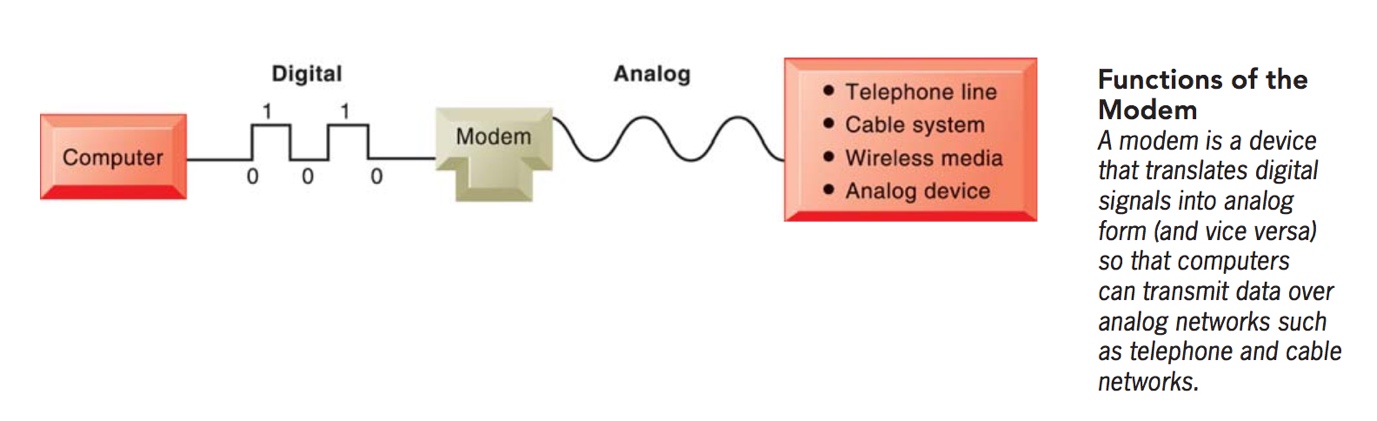 Metropolitan and wide area networksWide area networks (WANs) span broad geographical distancesMetropolitan area network (MAN) is a network that spans a metropolitan areaPhysical transmission mediaTwisted wire consists of strands of copper wire twisted in pairs and is an older type of transmission mediumTwisted-pair cabling is limited to a maximum recommended run of 100mCoaxial cable consists of thickly insulated copper wire that can transmit a larger volume of data than twisted wireCoaxial has speed up to 1 GbpsFiber-optic cable consists of bound strands of clear glass fiber, each the thickness of a human hairData are transformed into pulses of light, which are sent through the fiber-optic cable by a laser device at rates varying from 500kbps to several trillion bits per secondFiber-optic is faster, lighter, and more durable than wire media, but is more expensive and harder to installThere are 3 kinds of wireless networks used by computers:Microwave systems, both terrestrial and celestial, transmit high-frequency radio signals through the atmosphere and are widely used for high-volume, long-distance, point-to-point communicationFollows a straight line and don’t bend with the curvature of the earthLong-distance terrestrial transmission systems require that transmission stations be positioned about 60km apartDownload speeds via satellite are as high as 2 MbpsCellular systems also use radio waves and a variety of different protocols to communicate with radio antennasCommunications transmitted from a cellphone to a local cell pass from antenna to antenna, cell-to-cell, until they reach their final destinationWi-FiTransmission speedThe transmission capacity of each type of telecommunications medium is a function of its frequencyThe number of cycles per second that can be sent through the medium is measured in hertz – 1 hertz = 1 cycle of the mediumThe range of frequencies that can be accommodated on a particular telecommunications channels is called its bandwidthThe global internetAn internet service provider (ISP) is a commercial organization with a permanent connection to the internet that sells temporary connections to retail subscribersDigital subscriber line (DSL) technologies operate over existing telephone lines to carry voice, data, and video at transmission rates ranging from 385 Kbps all the way up to 40 MbpsCable internet connections provided by cable television vendors use digital cable coaxial lines to deliver high-speed internet access to homes and businessesT1 and T3 are international telephone standards for digital communicationT1 lines offer guaranteed delivery at 1.54 MbpsT3 lines offer delivery at 45 MbpsInternet addressing and architectureEvery computer on the internet is assigned a unique internet protocol (IP) address, which currently is a 32-bit number represented by 4 strings of numbers ranging from 0 to 255 separated by periodsThe domain name system (DNS) converts domain names to IP addressesThe domain name is the English-line name that corresponds to the IP address for each computer connected to the internetAt the top of the DNS hierarchy is the root domainThe child domain of the root is called a top-level domain, and the child domain of a top-level domain is called a second-level domainTop-level domains are 2 and 3 character names, like .com, .org, etc.The old addressing system is being replaced by a new version of the IP addressing schema called IPv6 which contains 128-bit addressesNot compatible with the existing internet addressing systemVoice over IP (VoIP) technology delivers voice information in digital form using packet switching, avoiding the tolls charged by local and long-distance telephone networksCan reduce communication and network management costs by 20-30%VoIP is flexibleUnified communications integrates disparate channels for voice communications, data communications, instant messaging, email, and electronic conferencing into a single experience where users can seamlessly switch back and forth between different communication modesA virtual private network (VPN) is a secure, encrypted, private network that has been configured within a public network to take advantage of the economies of scale and management facilities of large networksProvides your firm with secure, encrypted communications at a much lower costProvide a network infrastructure for combining voice and data networksHypertext transfer protocol (HTTP) is the communications standard used to transfer pages on the webThe address is called a uniform resource locator (URL)Search engines have become major shopping tools by offering what is called search engine marketingSearch engine optimization (SEO) is the process of improving the quality and volume of web traffic to a website by employing a series of techniques that help a website achieve a higher ranking with the major search enginesOne technique is to make sure that the keywords used in the website description match the keywords likely to be used as search terms by prospective customersIt’s advantageous to link your website to as many other websites as possible because search engines evaluate such links to determine the popularity of a web pageHot prospects are people who are looking for information and often intend to buySocial search is an effort to provide fewer, more relevant, and trustworthy search results based on a person’s network of social contactsIntelligent agent shopping bots describe the capabilities of software agents with built-in intelligence that can gather or filter information and perform other tasks to assist usersShopping bots use intelligent agent software for searching the internet for shopping informationThe wireless revolutionCellular systemsDigital cellular service uses several competing standardsIn Europe and much of the world, the standard is Global System for Mobile Communication (GSM)GSM’s strength is its international roaming capabilityThe major standard in the US is Code Division Multiple Access (CDMA)It transmits over several frequencies, occupies the entire spectrum, and randomly assigns users to a range of frequencies over time3G networks, with transmission speeds ranging from 144 Kbps for mobile users to more than 2 Mbps for stationary users4G networks is entirely packet switched and capable of 100 Mbps transmission speed with premium quality and high securityWireless computer networks and internet accessBluetooth is the popular name for the 802.15 wireless networking standard, which is useful for creating small personal area networks (PANs)It links up to 8 devices within a 10m area using low-power, radio-based communication and can transmit up to 722 Kbps in the 2.4GHz bandThe 802.11 set of standards for wireless LANs and wireless internet access is also known as Wi-Fi802.11b can transmit up to 11 Mbps in the unlicensed 2.4GHz band and has an effective distance of 30-50mthe 802.11g standard can transmit up to 54 Mbps in the 2.4GHz range802.11n is capable of transmitting over 100 MbpsHotspots typically consist of one or more access points providing wireless internet access in a public placeWi-Fi technology poses several challenged:Wi-Fi’s security featuresSusceptibility to interference from nearby systems operating in the same spectrumWireless networks based on the 802.11n standard are able to solve this problem by using multiple wireless antennas in tandem to transmit and receive data and technology called MIMOWiMAX, Worldwide Interoperability for Microwave Access, is the popular term for IEEE standard 802.16It has a wireless access range of up to 50km and transmission speed of up to 75 MbpsRadio frequency identification (RFID) systems provide a powerful technology for tracking the movement of goods throughout the supply chainRFID systems use tiny tags with embedded microchips containing data about an item and its location to transmit radio signals over a short distance to RFID readersThe RFID readers pass the data over a network to a computer for processingRFID tags don’t need line-of-sight contact to be readThe RFID tag is electronically programmed with information that can uniquely an item plus other information about the item such as location, where and when it was made, or its status during productionEmbedded in the tag is a microchip for storing the data, the rest of the tag is an antenna that transmits data to the readerThe reader emits radio waves in ranges anywhere from 3cm to 30m, depending on its power output, the radio frequency employed, and surrounding environmental conditionsWhen an RFID tag comes within the range of the reader, the tag is activated and starts sending dataActive RFID tags are powered by an internal battery and typically enable data to be rewritten and modifiedPassive RFID tags don’t have their own power source and obtain their operating power from the radio frequency energy transmitted by the RFID reader. They are smaller, lighter, and less expensive than active tags, but only have a range of less than a meterThe cost of RFID tags starts at 5¢ per passive tag in the USIn addition to installing RFID readers and tagging systems, companies may need to upgrade their hardware and software to process the massive amounts of data produced by RFID systemsWireless sensor networks (WSNs) are networks of interconnected wireless devices that are embedded into the physical environment to provide measurement of many points over large spacesThese devices have built-in processing, storage, and radio frequency sensors and antennasThey are linked into an interconnected network that routes the data they capture to a computer for analysisWireless sensor networks are valuable in areas such as monitoring environmental changes, monitoring traffic or military activity, protecting property, etc.Achieving operational excellence and customer intimacyEnterprise systemsEnterprise resource planning (ERP) systems, which are based on a suite of integrated software modules and a common central database.The database collects data from many different divisions and departments in a firm, and from a large number of key business processes in manufacturing and production, finance, sales, and hrWhen new information is entered by one process, the information is made immediately available to other business processesEnterprise software is built around thousands of predefined business processes that reflect best practices.Select the functions of the system they wished to use and then map their business processes to the predefined business processes in the softwareIf the enterprise software doesn’t support the way the organization does business, companies can rewrite some of the software to support the way their business processes workEnterprise software is unusually complex, and extensive customization may degrade system performance, compromising the information and process integration that are the main benefits of the systemIf companies want to reap the maximum benefits from enterprise software, they must change the way they work to conform to the business process in the softwareLeading enterprise software vendors include SAP, Oracle, IBM, IGS, and MicrosoftEnterprise systems have become more externally oriented and capable of communicating with customers, suppliers, and other entitiesBusiness value of enterprise systemsEnterprise systems provide value both by increasing operational efficiency and by providing firm-wide information to help managers make better decisions.Enterprise systems help firms respond rapidly to customer requests for information or productsBecause the system integrates order, manufacturing, and delivery data, manufacturing is better informed about producing only what customers have orderedEnterprise systems provide much valuable information for improving management decision makingCorporate headquarters has access to up-to-the-minute data on sales, inventory, and production and uses this information to create more accurate sales and production forecastsIncludes analytical toolsEnterprise system data have common standardized definitions and format that are accepted by the entire organizationSupply chain management systemsThe supply chainA firm’s supply chain is a network of organizations and business processes for:Procuring raw materialsTransforming these materials into intermediate and finished productsDistributing the finished products to customersIt links suppliers, manufacturing plants, distribution centers, retail outlets, and customers to supply goods and services from source through consumptionMaterials, information, and payments flow through the supply chain in both directionsGoods start out as raw materials, and, as they move through the supply chain, are transformed into intermediate products, aka components or parts, and finally into finished goodsThe upstream portion of the supply chain includes the company’s suppliers, the suppliers’ suppliers, and the processes for managing relationships with themThe downstream portion consists of the organizations and processes for distributing and delivering products to the final customersCompanies doing manufacturing also manage their own internal supply chain processes for transforming materials, components, and services furnished by their suppliers into finished products or intermediate products for their customers and for managing materials and inventoryInformation systems and supply chain managementInefficiencies in the supply chain are caused by inaccurate or untimely information.Global supply chains and the internetA manager uses a web interface to tap into suppliers’ systems to determine whether inventory and production capabilities match demand for the firm’s products.Global supply chain issuesGlobal supply chains typically span greater geographic distances and time differences than domestic supply chains and have participants from a number of different countriesPerformance standards may vary from regionMay need to reflect foreign government regulations and cultural differencesThe internet helps companies manage many aspects of their global supply chains, including sourcing, transportation, communications, and international financeGlobalization has encouraged outsourcing warehouse management, transportation management, and related operations to 3rd party logistics providersDemand-driven supply chains: from push to pull manufacturing and efficient customer responseEarlier supply chain management systems were driven by a push-based modelIn a push-based model, production master schedules are based on forecasts or best guesses of demand for products, and products are pushed to customersIn a pull-based model, aka demand-driven or build-to-order model, actual customer order or purchases trigger events in the supply chainThe internet makes it possible to move from sequential supply chains, where information and materials flow sequentially from company to company, to concurrent supply chains, where information flows in many directions simultaneously among members of a supply chain networkBusiness value of supply chain management systemsBy implementing a networked and integrated supply chain management system, companies match supply to demand, reduce inventory levels, improve delivery service, speed product time to market, and use assets more effectively. In addition to reducing costs, supply chain management systems help increase sales.Customer relationship management systemsCustomer relationship management (CRM) systems capture and integrate customer data from all over the organization, consolidate the data, analyze the data, and then distribute the results to various systems and customer touch points across the enterprise. 	A touch point, aka contact point, is a method of interaction with the customer.Customer relationship management softwareCommercial CRM software packages range from niche tools that perform limited functions, to large scale enterprise applications that capture myriad interactions with customers, analyze them with sophisticated reporting tools, and link to other major enterprise applications.The more comprehensive CRM packages contain modules for:Partner relationship management (PRM)Uses many of the same data, tools, and systems as customer relationship management to enhance collaboration between a company and its selling partnersEmployee relationship management (ERM)Deals with employee issues that are closely related to CRM, such as setting objectives, employee performance management, performance-based compensation, and employee trainingSales force automation (SFA) help sales staff increase their productivity by focusing sales efforts on the most profitable customers, those who are good candidates for sales and services.CRM systems provide sales prospect and contact information, product information, product configuration capabilities, and sales quote generation capabilitiesCustomer service modules in CRM systems provide information and tools to increase the efficiency of call centers, help desks, and customer support staff. They have capabilities for assigning and managing customer service requests.MarketingCRM systems support direct-marketing campaigns by providing capabilities for capturing prospect and customer data, for providing product and service information, for qualifying leads for targeted marketing, and for scheduling and tracking direct-marketing mailings or emailMarketing modules also include tools for analyzing marketing and customer data, identifying profitable and unprofitable customers, designing products and services to satisfy specific customer needs and interests, and identifying opportunities for cross-sellingCross-selling is the marketing of complementary products to customersTo achieve maximum benefit, companies need to revise and model their business processes to conform to the best-practice business processes in the CRM softwareDirectly servicing customers provides firms with opportunities to increase customer retention by singling out profitable long-term customers for preferential treatmentOperational and analytical CRMOperational CRM includes customer-facing applications, such as tools for sales force automation, call center and customer service support, and marketing automationAnalytical CRM includes applications that analyze customer data generated by operational CRM applications to provide information for improving business performanceBased on data warehouses that consolidate the data from operational CRM systems and customer touch points for use with online analytical processing (OLAP), data mining, and other data analysis techniquesCustomer data collected by the organization might be combined with data from other sources, such as customer lists for direct-marketing campaigns purchased from other companies or demographic dataSuch data are analyzed to identify buying patterns, to create segments for targeted marketing, and to pinpoint profitable and unprofitable customersCustomer lifetime value (CLTV) is based on the relationship between the revenue produced by a specific customer, the expenses incurred in acquiring and servicing that customer, and the expected life of the relationship between the customer and the companyBusiness value of customer relationship management systemsCompanies with effective customer relationship management systems realize many benefits, including increased customer satisfaction, reduced direct-marketing costs, more effective marketing, and low costs for customer acquisition and retention.The churn rate measures the number of customers who stop using or purchasing products or services from a companyEnterprise applications: new opportunities and challengesEnterprise application challengesTo obtain value, you must clearly understand how your business has to change to use these systems effectivelyEnterprise applications require not only deep-seated technological changes but also fundamental changes in the way the business operatesSupply chain management systems require multiple organizations to share information and business processesSome firms experienced enormous operating problems and losses when they first implemented enterprise applications because they didn’t understand how much organizational change was requiredEnterprise applications are based on organization-wide definitions of dataCRM systems typically require some data cleansing workEnterprise software vendors are addressing these problems by offering pared-down versions of their software and fast-start programs for small and medium-sized businesses and best-practice guidelines for larger companiesCompanies adopting enterprise applications can also save time and money by keeping customizations to the minimumNext-generation enterprise applicationsThe major enterprise software vendors have created what they call enterprise solutions, enterprise suites, or e-business suites to make their customer relationship management, supply chain management, and enterprise systems work closely with each other, and link to systems of customers and suppliersNext generation enterprise applications also include open source and on-demand solutions, as well as more functionality available on mobile platformsSocial CRM and business intelligenceCRM software vendors are enhancing their products to take advance of social networking technologiesThese social enhancements help firms identify new ideas more rapidly, improve team productivity, and deepen interactions with customersSocial CRM tools enable a business to connect customer conversations and relationships from social networking sites to CRM processesBusiness intelligence in enterprise applications: enterprise application venders have added business intelligence features to help managers obtain more meaningful information from the massive amounts of data generated by these systemsIncluded are tools for flexible reporting, ad hoc analysis, interactive dashboards, what-if scenario analysis, and data visualizationE-commerce: digital markets, digital goodsE-commerce and the internetWhy e-commerce is differentUbiquityMarketspace: a marketplace extended beyond traditional boundaries and removed from a temporal and geographic locationUbiquity reduces transaction costs: the costs of participating in a marketGlobal reachE-commerce technology permits commercial transactions to cross cultural and national boundaries far more conveniently and cost effectively than is true in traditional commerce.Universal standardsOne strikingly unusual feature of e-commerce technologies is that the technical standards of the internet, and the technical standards for conducting e-commerce are universal standardsThe universal technical standards of the internet and e-commerce greatly lower market entry costs: the cost merchants must pay simply to bring their goods to marketFor consumers, universal standards reduce search costs: the effort required to find suitable productsRichnessInformation richness refers to the complexity and content of a messageInteractivityE-commerce technologies are interactive, meaning they allow for two-pay communication between merchant and consumerInformation densityInformation density: the total amount and quality of information available to all market participants, consumers, and merchants alikeE-commerce technologies reduce information collection, storage, processing, and communication costs while greatly increasing the currency, accuracy, and timeliness of informationInformation density in e-commerce market make prices and costs more transparentPrice transparency refers to the ease with which consumers can find out the variety of prices in a marketCost transparency refers to the ability of consumers to discover the actual costs merchants pay for productsAdvantage for merchants:Online merchants can discover much more about consumers than in the past, allowing merchants to segment the market into groups that are willing to pay different prices and permits the merchants to engage in price discrimination: selling the same goods, or nearly the same goods, to different targeted groups at different pricesInformation density also helps merchants differentiate their products in terms of cost, brand, and qualityPersonalization/CustomizationE-commerce technologies permit personalization: merchants can target their marketing messages to specific individuals by adjusting the message to a person’s click stream behavior, name, interests, and past purchasesThe technology also permits customization: changing the delivered products or service based on a user’s preferences or prior behaviorSocial technologyAll previous mass media in modern history use a broadcast model (one-to-many) where content is created in a central location by experts and audiences are concentrated in huge numbers to consume a standardized product.Key concepts in e-commerceThe location, timing, and revenue models of business are based in some part on the cost and distribution of informationThe internet reduces information asymmetryAn information asymmetry exists when one party in a transaction has more information that is important for the transaction than the other partyThat information helps determine their relative bargaining powerDigital markets are very flexible and efficient because:They operate with reduced search and transaction costsLower menu costs: merchants’ costs of changing pricesGreater price discriminationThe ability to change prices dynamically based on market conditionsIn dynamic pricing, the price of a product varies depending on the demand characteristics of the customer or the supply situation of the sellerThese new digital markets may either reduce or increase switching costs, depending on the nature of the product or service being sold, and they may cause some extra delay in gratificationDigital markets provide many opportunities to sell directly to the consumer, bypassing intermediaries, such as distributors or retail outletsEliminating intermediaries in the distribution channel can significantly lower purchase transaction costsBy selling directly to consumers or reducing the number of intermediaries, companies are able to raise profits while charging lower pricesThe removal of organizations or business process layers responsible for intermediary steps in a value chain is called disintermediationDigital goodsThe internet digital marketplace has greatly expanded sales of digital goods. Digital goods are goods that can be delivered over a digital network.	In general, for digital goods, the marginal cost of producing another unit is about 0, however, the cost of producing the original first unit is relatively high.E-commerce: business and technologyTypes of e-commerceThe 3 major electronics commerce categories are:Business-to-consumer (B2C) electronic commerce involves retailing products and services to individual shoppersBusiness-to-business (B2B) electronic commerce involves sales of goods and services among businessesConsumer-to-consumer (C2C) electronic commerce involves consumers selling directly to consumersAnother way of classifying electronic commerce transactions is in terms of the platforms used by participants in a transaction.	The use of handheld wireless devices for purchasing goods and services from any location is termed mobile commerce or m-commerce.E-commerce business modelsPortals offer powerful web search tools as well as an integrated package of content and services.Generate revenue primarily by attracting very large audiences, charging advertisers for ad placement, collecting referral fees for steering customers to other sites, and charging for premium servicesE-tailer: online retail stores.Content providerIntellectual property refers to all forms of human expression that can be put into a tangible medium, or stored on any digital media. Content providers distribute information content over the web.The value proposition of online content providers is that consumers can find a wide range of content online and purchase this content inexpensively, be played or viewed on multiple computer devices or smartphonesProviders don’t have to be creators and are more likely internet-based distributors of content produced and created by othersPodcasting is a method of publishing audio or video broadcasts via the internetStreaming is a publishing method for music and video files that flows a continuous stream of content to a user’s device without being stored locally on the deviceTransaction brokerSites that process transactions for consumers normally handled in person, by phone, or by mail are transaction brokers.Largest industries using this model are financial and travel servicesThe online transaction broker’s primary value proposition are savings of money and time, as well as providing an extraordinary inventory of financial products and travel packages, in a single locationMarket creators build a digital environment in which buyers and sellers can meet, display products, search for products, and establish prices.The value proposition of online market creators is that they provide a platform where sellers can easily display their wares and where purchasers can buy directly from sellersWhile e-tailers sell products online, service providers offer services online.Community providers are sites that create a digital online environment where people with similar interests can transact, share interests, photos, videos; communicate with like-minded people; receive interest-related information; and even play out fantasies by adopting online personalities called avatars.Finding and solidifying the right internet business model isn’t always easy.E-commerce revenue modelsA firm’s revenue model describes how the firm will earn revenue, generate profits, and produce a superior ROI. Most companies rely on one, or some combination, of the following 6 revenue models:In the advertising revenue model, a website generates revenue by attracting a large audience of visitors who can then be exposed to advertisementsIt’s the most widely used revenue model in e-commerceWebsites with the largest viewership or that attract a highly specialized, differentiated viewership and are able to retain user attention are able to charge higher advertising ratesIn the sales revenue model, companies derive revenue by selling goods, information, or services to customersContent providers make money by charging for downloads of entire filesMicropayment systems provide content providers with a cost-effective method for processing high volumes of very small monetary transactionsIn the subscription revenue model, a website offering content or services charges a subscription fee for access to some or all of its offerings on an ongoing basisContent providers often use this modelTo be successful, the subscription model requires that the content be perceived as having high added value, differentiated, and not readily available elsewhere nor easily replicatedIn the transaction fee revenue model, a company receives a fee for enabling or executing a transactionThe transaction revenue model enjoys wide acceptance in part because the true cost of using the platform is not immediately apparent to the userIn the affiliate revenue model, websites send visitors to other websites in return for a referral fee or percentage of the revenue from any resulting salesSome bloggers are paid directly by manufacturers, or receive free products, for speaking highly of products and providing links to sales channelsSocial networking and the wisdom of crowdsSocial networking is one of the fastest growing areas of e-commerce.At social shopping sites you can swap shopping ideas with friendsOnline communities are also ideal venues to employ viral marketing techniquesIn a phenomenon called, the wisdom of crowds, some argue that large numbers of people can make better decisions about a wide range of topics or products than a single person or even a small committee of experts.Beyond merely soliciting advice, firms can be actively helped in solving some business problems using what is called crowdsourcingPrediction markets are established as P2P betting markets where participants make bets on specific outcomesE-commerce marketingThe internet provides marketers with new ways of identifying and communicating with millions of potential customers at costs far lower than traditional media, including search engine marketing, data mining, recommender systems, and targeted email.The internet enables long tail marketingThe internet also provides new ways to gather information from customers, adjust product offerings, and increase customer valueBehavioral targeting refers to tracking the clickstream of individuals on thousands of websites for the purpose of understanding their interests and intentions, and exposing them to advertisements that are uniquely suited to their behaviorThis can lead to the invasion of personal privacy without user consentBehavioral targeting takes place at 2 levels: at individual websites and on various advertising networks that track users across thousands of websitesThis information enables firms to understand how well their website is working, create unique personalized web pages, improve customer’s experience, and create additional value through a better understanding of the shopperBy using personalization tech , marketers achieve some of the benefits of using individual salespeople at dramatically lower costsSocial e-commerce and social network marketingSocial e-commerce is commerce based on the idea of the digital social graph.The digital social graph is a mapping of all significant online social relationshipsThe social graph is synonymous with the idea of a social network used to describe offline relationshipsSocial interactions and customer sentiment are not always easy to manage, presenting new challenges for companies eager to protect their brandsB2B e-commerce: new efficiencies and relationshipsThe trade between business firms represents a huge marketplace.The process of conducting trade among business firms is complex and requires significant human intervention, thus consuming significant resourcesAdministrative overhead includes processing paper, approving purchase decisions, etc.The challenge of B2B e-commerce is changing existing patterns and systems of procurement, and designing and implementing new internet-based B2B solutionsAbout 80% of online B2B e-commerce is still based on proprietary systems for electronic data interchange (EDI)EDI enables the C2C exchange between 2 organizations of standard transactions such as invoices, bills of lading, shipment schedules, or purchase ordersAlthough many organizations still use private networks for EDI, they are increasingly web-enabled because internet technology provides a much more flexible and low-cost platform for linking to other firmsProcurement involves not only purchasing goods and materials but also sourcing, negotiating with suppliers, paying for goods, and making delivery arrangementsThe internet enables businesses to create new electronic storefronts for selling to other businesses with multimedia graphic displays and interactive features similar to those for B2C commercePrivate industrial networks typically consist of a large firm using a secure website to link to its suppliers and other key business partnersThe network is owned by the buyer, and it permits the firm and designated suppliers, distributors, and other business partners to share product design and development, marketing, production scheduling, etc.Another term for private industrial network is a private exchangeNet marketplaces, aka e-hubs, provide a single, digital marketplace based on internet technology for many different buyers and sellersThey are industry owned or operate as independent intermediaries between buyers and sellersNet marketplaces generate revenue from purchase and sale transactions and other services provided to clientsCan establish prices through online negotiations, auctions, or requests for quotations, or they can use fixed pricingDirect goods are goods used in a production processIndirect goods are all other goods not directly involved in the production processExchanges are independently owned 3rd party net marketplaces that connect thousands of suppliers and buyers for spot purchasingMany exchanges provide vertical markets for a single industryThe mobile digital platform and mobile e-commerceM-commerce services and applicationsThe main areas of growth in mobile e-commerce are location-based services, software application sales, entertainment downloads, mobile display advertising, direct shopping services, and e-book sales.Building an e-commerce presenceThe 2 most important management challenges in building a successful e-commerce presence are:Developing a clear understanding of your business objectivesKnowing how to choose the right technology to achieve those objectivesPieces of the site-building puzzleYou must be aware of the main areas where you will need to make decisionsYou will also need to make decisions about your site’s hardware, software, and telecommunications infrastructureThe demands of your customers should drive your choices of techBusiness objectives, system functionality, and information requirementsYour planning should identify the specific business objectives for your sites, and then develop a list of system functionalities and information requirementsBusiness objectives are simply capabilities you want your site to haveSystem functionalities are types of information systems capabilities you will need to achieve your business objectivesThe information requirements for a system are the information elements that the system must produce in order to achieve the business objectivesThe objectives must be translated into a description of system functionalities and ultimately into a set of precise information requirementsThe business objectives of an e-commerce site are similar to those of a physical retail store, but they must be provided entirely in digital form, 24/7Building the website: in-house vs. outsourcingThere are many choices for building and maintaining websites.Much depends on how much money you’re willing to spendChoices range from outsourcing the entire website development to an external vendor to building everything in-houseThe building decisionGiven the complexity of features such as shopping arts, credit card authentication and processing, inventory management, and order processing, development costs are high, as are the risks of doing a poor jobYou will be reinventing what other specialized firms have already built, and your staff may face a long, difficult learning curve, delaying your entry to marketOn the positive side, you may be able to build a site that does exactly what you want, and develop the in-house knowledge to revise the site rapidly if necessitated by a changing business environmentIf you choose more expensive site-building packages, you will be purchasing state-of-the-art software that is well tested, allowing you to get to market soonerThe hosting decisionMost businesses choose to outsource hosting and pay a company to host their website.With a co-location agreement, your firm purchases or leases a web server but locates the server in a vendor’s physical facilityThe vendor maintains the facility communications lines, and the machineryIt’s much less expensive to host your website in virtualized computing facilitiesWebsite budgetsSimple website can be built and hosted with a first-year cost of $5000 or less.Websites of large firms with high levels of interactivity and linkage to corporate systems cost several million dollars a year to create and operateThe cost of hardware, software, and telecommunications for building and operating a website has fallen dramaticallyThe costs of system maintenance and content creation have risen to make up more than half of typical website budgetsProviding content and smooth 24/7 operations are both labor-intensiveImproving decision making and managing knowledgeDecision making and information systemsTypes of decisionsUnstructured decisions are those in which the decision maker must provide judgment, evaluation, and insight to solve the problemEach of these decisions is novel, important, and non-routine, and there is no well-understood or agreed-on procedure for making themStructured decisions are repetitive and routine, and they involve a definite procedure for handling them so that they don’t have to be treated each time as if they were newMany decisions have elements of both types and are semi-structured decisions, where only part of the problem has a clear-cut answer provided by an accepted procedureStructured decisions are more prevalent at lower organizational levels, whereas unstructured problems are more common at higher levels of the firmMiddle management faces more structured decision scenarios, but their decisions may include unstructured componentsOperational management and rank-and-file employees tend to make more structured decisionsThe decision-making processMaking a decision is a multistep process, consisting of 4 different stages:Intelligence consists of discovering, identifying, and understanding the problems occurring in the organizationDesign involves identifying and exploring various solutions to the problemChoice consists of choosing among solution alternativesImplementation involves making the chosen alternative work and continuing to monitor how well the solution is workingAccuracy is one important dimension of qualityMany decisions made by organizations aren’t made by managers or any humans.The intelligence, design, choice, and implementation parts of the decision-making process are captured by computer algorithms that precisely define the steps to be followed to produce a decisionOrganizations are making decisions faster than what managers can monitor or control, and great care needs to be taken to ensure the proper operation of these systems to prevent significant harmBusiness intelligence in the enterpriseBI is a term used by hardware and software vendors and IT consultant to describe the infrastructure for warehousing, integrating, reporting and analyzing data that come from the business environmentBusiness analytics (BA) is also a vendor-defined term that focuses more on tools and techniques for analyzing and understanding dataBI and BA are essentially about integration all the information streams produced by a firm into a single, coherent enterprise wide set of data, and then using modeling, statistical analysis and data mining tools to make sense out f all these data so managers can make better decisions and better plantsBI and BA are products defined by tech vendors and consulting firmsThe business intelligence environmentThere are 6 elements in this BI environment:Data from the business environmentBusiness must deal with both structured and unstructured data from many different sourcesThe data need to be integrated and organized so that they can be analyzed and used by human decision makersBusiness intelligence infrastructureThe underlying foundation of business intelligence is a powerful database system that captures all the relevant data to operate the businessBusiness analytics toolsetA set of software tools are used to analyze data and produce reports, respond to questions posed by managers, and track the progress of the business using key indicators of performanceManagerial users and methodsBI hardware and software are only as intelligent as the human beings who use themManagers impose order on the analysis of data using a variety of managerial methods that define strategic business goals and specify how progress will be measuredDelivery platform – MIS, DSS, ESSOne suite of hardware and software tools in the form of a BI and BA package is able to integrate all this information and bring it to managers’ desktop or mobile platformsUser interface (UI)Business intelligence and analytics capabilitiesThere are 5 analytic functionalities that BI systems deliver correct, near real-time information, and the analytic tools needed to understand the information:Production reports: these are pre-defined reports based on industry-specific requirementsParameterized reports: users enter several parameters as in a pivot table to filter data and isolate impacts of parametersDashboards/scorecards: these are visual tools for presenting performance data defined by usersAd hoc query/search/report creation: these allow users to create their own reports based on queries and searchesDrill down: this is the ability to move from a high level summary to a more detailed viewForecasts, scenarios, models: these include capabilities for linear forecasting, what if scenario analysis, and analyzing data using standard statistical toolsThe most widely used output of a BI suite of tools is pre-packaged production reports.Predictive analyticsPredictive analytics use statistical analysis and other techniques to extract information from data and use it to predict future trends and behavior patternsOne of the most established business applications of predictive analytics is predicting response to direct marketing campaignsPredictive analytics are helping companies understand other customer-related behaviorsData visualization, visual analytics, and geographic information systemsBy presenting data is visual form, data visualization and visual analytics tools help users see patterns and relationships in large amounts of data that would be difficult to discern if the data were presented as traditional lists of text or numbersGeographic information systems (GIS) are a special category of tools for helping decision makers visualize problems requiring knowledge about the geographic distribution of people or other resourcesBusiness intelligence usersSupport for semi-structured decisionsMany BI pre-packaged production reports are MIS reports supporting structured decision making for operational and middle managersDecision-support systems (DSS) are the BI delivery platform for super-usersDSS rely more heavily on modeling than MIS, using mathematical or analytical models to perform what-if or other kinds of analysisWorking forward from known or assumed conditions allows the user to vary certain values to test results to predict outcomes if changes occur in those valuesSensitivity analysis models ask what-if questions repeatedly to predict a range of outcomes when one or more variables are changed multiple timesBackward sensitivity analysis helps decision makers with goal seekingSpreadsheets have a similar feature for multidimensional analysis called a pivot tableSuper user managers and analysts employ a pivot table to identify an understand patters in business information that may be useful for semi-structured decision makingDecision support for senior managementBI delivered in the form of executive support systems (ESS) helps senior executives focus on the really important performance information that affects the overall profitability and success of the firmThe leading methodology for understanding the most important information needed by a firm’s executives is called the balanced scorecard methodThe balanced scorecard is a framework for operationalizing a firm’s strategic plan by focusing on measurable outcomes on 4 dimensions of performance: financial, business process, customer, and learning and growthPerformance on each dimension is measured using key performance indicators (KPIs) which are the measures proposed by senior management for understanding how well the firm is performing along any given dimensionThe balanced scorecard framework is thought to be balanced because it causes managers to focus on more than just financial performanceAnother closely related management methodology is business performance management (BPM)BPM attempts to systematically translate a firm’s strategies into operational targetsOnce identified, a set of key performance indicators are developed to measure progress toward the targetsCorporate data for contemporary ESS are supplied by the firm’s existing enterprise applicationsESS provide access to news services, financial market databases, economic information, etc.ESS have significant drill-down capabilities if managers need more detailed views of dataESS help senior executives monitor organizational performance, track activities of competitors, recognize changing market conditions, and identify problems and opportunitiesEmployees lower in the corporate hierarchy can monitor and measure business performance in their areas of responsibilityFor these and other BI systems to be truly useful, the information must be actionable – readily available and easy to useGroup decision-support systemsA group decision-support system (GDSS) is an interactive computer-based system for facilitating the solution of unstructured problems by a set of decision makers working together as a group in the same location or in different locations.GDSS provide tools and technologies geared explicitly toward group decision makingGDSS-guided meetings take place in conference rooms with special hardware and software tools to facilitate group decision makingThe hardware includes computer and networking equipment, overhead projects, and display screensSpecial electronic meeting software collects, documents, rank, edits, and stores the ideas offered in a decision-making meetingThe more elaborate GDSS use a professional facilitator and support staffA sophisticated GDSS provides each attendee with a dedicated desktop computer under that person’s individual controlGDSS make it possible to increase meeting size while at the same time increasing productivity because individuals contribute simultaneouslyPromotes a collaborative atmosphereGDSS software tools follow structured methods for organizing and evaluating ideas and for preserving the resultsThe effectiveness of GDSS depends on the nature of the problem and how well a meeting is planned and conductedIntelligent systems for decision supportDecision making is also enhanced by:Intelligent techniques consist of expert systems, case-based reasoning, genetic algorithms, neural networks, fuzzy logic, and intelligent agentsThese techniques are based on artificial intelligence (AI), which consists of computer-based systems that attempt to emulate human behavior and thought patternsKnowledge management systems and knowledge work systems provide tools for knowledge discovery, communication, and collaboration that make knowledge more easily available to decision makers and integrate it into the business processes of the firmExpert systemsAn expert system captures human expertise in a limited domain of knowledge as a set of rules in a software system that can be used by others in the organization.They are useful in decision-making situations where expertise is expensive or in short supplyHow expert systems workHuman knowledge must be modeled or represented in a form that a computer can processExpert systems model human knowledge as a set of rules that collectively are called the knowledge baseThe strategy used to search through the collection of rules and formulate conclusions is called the inference engineThe inference engine works by searching through the rules and firing those rules that are triggered by facts gathered and entered by the userExpert systems provide businesses with an array of benefits, including improved decisions, reduced errors, reduced costs, reduced training time, and improved quality and serviceExpert systems lack the robust and general intelligence of human beings, but can provide benefits to organizations if their limitations are understoodExpert systems are much less useful for dealing with unstructured problems typically encountered by managersCase-based reasoning (CBR), knowledge and past experiences of human specialists are represented as cases and stored in a database for later retrieval when the user encounters a new case with similar parameters.Fuzzy logic systemsFuzzy logic is a rule-based tech that represents imprecision by creating rules that use approximate or subjective values.	Fuzzy logic provides solutions to problems requiring expertise that is difficult to represent in the form of crisp IF-THEN rules.Neural networks are used for solving complex, poorly understood problems for which large amounts of data have been collected.They find patterns and relationships in massive amounts of data that would be too complicated and difficult for a human being to analyzeNeural networks discover this knowledge by using hardware and software that parallel the processing patterns of the biological brainNeural networks learn patterns from large quantities of data by sifting through data, searching for relationships, building models, and correcting over and over again the model’s own mistakesA neural network has a large number of sensing and processing nodes that continuously interact with each otherSelf-organizing neural networks can be trained by exposing them to large amounts of data and allowing them to discover the patterns and relationships in the dataGenetic algorithms are useful for finding the optimal solution for a specific problem by examining a very large number of alternative solutions to the problem.They are based on techniques inspired by evolutionary biologyA genetic algorithm works by representing a solution as a string of 0s and 1sIt searches a population of randomly generated strings of binary digits to identify the right string representing the best possible solution for the problemThey are used to solve complex problems that are very dynamic and complex, involving hundreds or thousands of variables or formulasIntelligent agents are software programs that work in the background without direct human intervention to carry out specific, repetitive, and predictable tasks for an individual user, business process, or software application.Systems for managing knowledgeSystems for knowledge management improve the quality and utilization of knowledge used in the decision-making process.Knowledge management refers to the set of business processes developed in an organization to create, store, transfer, and apply knowledgeKnowledge management increases the ability of the organization to learn from its environment to incorporate knowledge into its business processes and decision makingSelf-generated business knowledge is a strategic resource and can provide strategic advantageThere are 2 major types of knowledge management systems:Enterprise-wide knowledge management systemsFirms must deal with at least 3 kinds of knowledge:Some knowledge exists within the firm in the form of structured text documentsDecision makers also need knowledge that is semi-structuredTactic knowledge: knowledge that resides in the heads of employeesEnterprise-wide knowledge management systems deal with all 3 types of knowledge and are general-purpose, firm-wide systems that collect, store, distribute, and apply digital content and knowledgeEnterprise content management systemsStructured knowledge is explicit knowledge that exists in formal documents, as well as in formal rules that organizations derive by observing experts and their decision-making behaviorsEnterprise content management systems help organizations manage both types of informationThey have capabilities for knowledge capture, storage, retrieval, distribution, and preservation to help firms improve their business processes and decisionsA key problem in management knowledge is the creation of an appropriate classification scheme to organize information into meaningful categoriesDigital asset management systems help classify, store, and distribute digital objects such as photographs, graphic images, video, and audioKnowledge network systems, aka expertise location and management systems, address the problem that arises when the appropriate knowledge isn’t in the form of a digital document but instead resides in the memory of expect individuals in the firmKnowledge network systems provide an online directory of corporate experts in well-defined knowledge domains and use communication technologies to make it easy for employees to find the appropriate expert in a companyCollaboration tools and learning management systemsSocial bookmarking makes it easier to search for and share information by allowing users to save their bookmarks to web pages on a public website and tag these bookmarks with keywordsThe user-created taxonomies created for shared bookmarks and social tagging are called folksonomiesA learning management systems (LMS) provides tools for the management, delivery, tracking, and assessment of various types of employee learning and trainingKnowledge work systems (KWS) are specialized systems for engineers, scientists, and other knowledge workers that are designed to promote the creation of knowledge and to ensure that new knowledge and technical expertise are properly integrated into the businessRequirements of knowledge work systemsKnowledge work systems give knowledge workers the specialized tools they needsThese systems require great computer power to handle the sophisticated graphics or complex calculations necessary for such knowledge workers as scientific researchers, product designers, and financial analystsMust give the worker quick and easy access to external databasesTypically feature user-friendly interfaces that enable users to perform needed tasks without having to spend a lot of time learning how to use the computerOften designed and optimized for the specific tasks to be performedExamples of knowledge work systemsVirtual reality systems use interactive graphics software to create computer-generated simulations that are so close to reality that users almost believe they are participating in a real-world situationAugmented reality (AR) is a related tech for enhancing visualization. It provides a live direct or indirect view of a physical real-world environment whose elements are augmented by virtual computer-generated imageryVirtual reality modeling language (VRML) is a set of specifications for interactive, 3d modeling on the internet that organizes multiple media types, including animation, images, and audio, to put users in a simulated real-world environment. VRML is platform independent, operated over a desktop computer, and requires little bandwidthThe financial industry is using specialized investment workstations to leverage the knowledge and time of its brokers, traders, and portfolio managersBuilding information systems and managing projectsProblem solving and systems developmentApply this problem-solving process to system building, the first 3 problem-solving steps are called system analysis:Define and understand the problemInformation systems problems in the business world typically result from a combination of people, organization, and technology factorsAt the most basic level, the information requirements of a new system identify who needs what information, where, when, and howRequirements analysis carefully defines the objectives of the new or modified system and develops a detailed description of the functions that the new system must performDevelop alternative solutionsChoose the best solutionThe systems analysis includes a feasibility study to determine whether each proposed solution is feasible, or achievable, from a financial, technical, and organizational standpointA written systems proposal report describes the costs and benefits, and advantages and disadvantages of each alternative solutionImplement the solutionThe first step in implementing a system solution is to create detailed design specificationsSystems design shows how the chosen solution should be realizedIt’s the model or blueprint for an information system solution and consists of all the specifications that will deliver the functions identified during systems analysisCompleting implementationFinal steps to be performed:Hardware selection and acquisitionSoftware development and programmingTestingThe testing process requires detailed testing of individual computer programs, called unit testing, as well as system testing, which tests the performance of the information system as a wholeAcceptance testing provides the final certification that the system is ready to be used in a production settingThe systems development team works with users to device a systematic test planThe test plan includes all of the preparations for the series of tests describedTraining and documentationDetailed documentation showing how the system works from both a technical and end-user standpoint must be preparedConversion is the process of changing from the old to the new systemThere are 3 main conversion strategies:In a parallel strategy, both the old system and its potential replacement are run together for a time until everyone is assured that the new one functions correctlyThe direct cutover strategy replaces the old system entirely with the new system on an appointed day, carrying the risk that there is no system to fall back on if problems ariseThe phased approach strategy introduces the system in stagesProduction and maintenanceAfter the new system is installed and conversion is complete, the system is said to be in productionChanges in hardware, software, documentation, or procedures to a production system to correct errors, meet new requirements, or improve processing efficiency are termed maintenanceAlternative systems-building approachesTraditional systems development lifecycleThe systems development lifecycle (SDLC) is the oldest method for building information systems.The lifecycle methodology is a phased approach to building a system, dividing systems development into a series of formal stagesIt’s predominantly a waterfall approach in which tasks in one stage are completed before work for the next stage beginsThis approach maintains a very formal division of labor between end users and information systems specialistsTechnical specialists are responsible for much of the systems analysis, design, and implementation workEnd users are limited to providing information requirements and reviewing the technical staff’s workThe lifecycle also emphasizes formal specifications and paperwork, so many documents are used for building large complex systems that require rigorous and formal requirements analysis, predefined specifications, and tight controls over the systems building processPrototyping consists of building an experimental system rapidly and inexpensively for end users to evaluate.Step 1: identify the user’s basic requirementsStep 2: develop an initial prototypeStep 3: use the prototypeStep 4: revise and enhance the prototypePrototyping is especially useful in designing an information system’s user interface, making it more likely to produce systems that fulfill user requirements.	Rapid prototyping may gloss over essential steps in systems development, such as thorough testing and documentation.End-user development allows end users, with little or no formal assistance from technical specialists, to create simple information systems, reducing the time and steps required to produce a finished application.Completed more rapidly than those developed with conventional programming toolsImproves requirements gathering and often leads to a higher level of user involvement and satisfaction with the systemCannot easily handle the processing of large numbers of transactions or applications with extensive procedural logic and updating requirementsPoses organizational risks because systems are created rapidly, without a formal development methodology, testing, and documentationPurchasing solutions: application software packages and outsourcingSelection of the software is often based on a request for proposal (RFP), which is a detailed list of questions submitted to external vendors to see how well they meet the requirements for the proposed system.Application software packagesCustomization features allow a software package to be modified to meet an organization’s unique requirements without destroying the integrity of the packaged softwareOutsourcingIf a firm doesn’t want to use its internal resources to build or operate information systems, it can outsource the work to an external organization that specializes in providing these servicesDomestic outsourcing is driven primarily by the fact that outsourcing firms possess skills, resources, and assets that their clients don’t haveIn the case of offshore outsourcing, the decision tends to be driven by costIn addition to cost savings, many offshore outsourcing firms offer world-class tech assets and skillsOutsourcing offshore incurs additional costs for coping with cultural differences that drain productivity and dealing with hr issuesFirms should be especially cautious when using an outsourcer to develop or to operate applications that give it some type of competitive advantageRapid application development for e-businessAgility and scalability have become critical elements of system solutions.Rapid application development (RAD) refers to the process of creating workable systems in a very short period of timeRAD includes the use of visual programming and other tools for building GUIs, iterative prototyping of key system elements, the automation of code generation, and close teamwork among end users and information systems specialistsJoint application design (JAD) will be used to accelerate the generation of information requirements and to develop the initial systems designJAD brings end users and information systems specialists together in an interactive session to discuss the system’s designJAD sessions can significantly speed up the design phase and involve users at an intense levelModeling and designing systemsStructured methodologiesStructured refers to the fact that the techniques are step by step, with each step building on the previous oneStructured methodologies are top-down, progressing from the highest, most abstract level to the lowest level of detailStructured development methods are process-oriented, focusing primarily on modeling the processes, or actions, that capture, store, manipulate, and distribute data as the data flow through a systemThese methods separate data from processesThe primary tool for representing a system’s component processes and the flow of data between them is the data flow diagram (DFD)The data flow diagram offers a logical graphic model of information flow, partitioning a system into modules that show manageable levels of detailIt rigorously specifies the processes or transformations that occur within each module and the interfaces that exist between themThrough leveled data flow diagrams, a complex process can be broken down into successive levels of detailAn entire system can be divided into subsystems with a high-level data flow diagramProcess specifications describe the transformation occurring within the lowest level of the data flow diagrams, showing the logic for each processIn structured methodology, software design is modeled using hierarchical structure chartsThe structure chart is a top-down chart, showing each level of design, its relationship to other levels, and its place in the overall design structureThe design first considers the main function of a program or system, then breaks this function into sub-functions, and decomposes each sub-function until the lowest level of detail has been reachedObject-oriented development uses the object as the basic unit of systems analysis and design.An object combines data and the specific processes that operate on those dataData encapsulated in an object can be accessed and modified only by the operations, or methods, associated with that objectObjects must collaborate with each other to make the system workObject-oriented modeling is based on the concepts of class and inheritanceObjects belonging to a certain class have the features of that classClasses of objects in turn inherit all the structure and behaviors of a more general class and then add variables and behaviors unique to each objectObject-oriented development is more iterative and incremental than traditional structured developmentDuring systems analysis, systems builders document the functional requirements of the system, specifying its most important properties and what the proposed system must doInteractions between the system and its users are analyzed to identify objects, which include both data and processesThe object-oriented design phase describes how the objects will behave and how they will interact with one otherThe information system is implemented by translating the design into codeImplementation may also involve the creation of an object-oriented databaseThe resulting system must be thoroughly tested and evaluatedObject-oriented development could potentially reduce the time and cost of writing software if organizations reuse software objectsComponent-based development, web services, and cloud-based developmentTo further expedite software creation, groups of objects have been assembled into software components for common functions, such as a GUI or online ordering capability, and these components can be combined to create large-scale business applications called component-based development.Computer-aided software engineering (CASE), sometimes called computer-aided systems engineering, provides software tools to automate the methodologies we have just described to reduce the amount of repetitive work in systems development.CASE tools provide automated graphics facilities for producing and diagrams, screen and report generators, data dictionaries, extensive reporting facilities, analysis and checking tools, code generators, and documentation generatorsAlso contain features for validating design diagrams and specificationsFacilitate clear documentation and coordination of team development effortsProject managementThere is a very high failure rate among information systems projects because they haven’t been properly managed.Project management objectivesA project is a planned series of related activities for achieving a specific business objectiveProject management refers to the application of knowledge, skills, tools, and techniques to achieve specific targets within specified budget and time constraintsScope defines what work is or isn’t included in a projectProject management defines all the work required to complete a project successfully, and should ensure that the scope of a project doesn’t expand beyond what was originally intendedTime is the amount of time required to complete the projectCost is based on the time to complete a project multiplied by the daily cost of hr required to complete the projectQuality is an indicator of how well the end result of a project satisfies the objectives specified by managementRisk refers to potential problems that would threated the success of a projectSelecting projects: making the business case for a new systemDetermining project costs and benefitsThe systems analysis includes an assessment of the economic feasibility of each alternative solutionTangible benefits can be quantified and assigned a monetary valueIntangible benefits, such as more efficient customer service or enhanced decisions making, cannot be immediately quantifiedThe information systems plan shows how specific information systems fit into a company’s overall business plan and business strategy.The plan contains a statement of corporate goals and specifies how information technology will help the business attain these goalsThe report shows how general goals will be achieved by specific systems projectsIt identifies specific target dates and milestones that can be used later to evaluate the plan’s progress in terms of how many objectives were actually attained in the time frame specified in the planIt should describe organizational changesPortfolio analysis and scoring modelsOnce you have determined the overall direction of systems development, portfolio analysis will help you evaluate alternative system projects.Portfolio analysis inventories all of the firm’s information systems projects and assets, including infrastructure, outsourcing contracts, and licensesYou begin first by focusing on systems of high benefit and low riskSecond, high-benefit, high-risk systems should be examinedLow-benefit, high-risk systems should be avoidedLow-benefit, low-risk systems should be reexamined for the possibility of rebuilding and replacing them with more desirable systems having higher benefitsAnother method for evaluating alternative system solutions is a scoring modelScoring models give alternative systems a single score based on the extent to which they meet selected objectivesManaging project risk and system-related changeThe level of project risk is influenced by project size, project structure, and the level of technical expertise of the information systems staff and project team.Implementation and change managementDealing with these project risks requires an understanding of the implementation process and change management. A broader definition of implementation refers to all the organizational activities working toward the adoption and management of an innovationSuccessful implementation requires a high level of user involvement in a project and management supportThe relationship between end users and information systems specialists has traditionally been a problem area for information systems implementation efforts because of differing backgrounds, interest, and prioritiesThese differences create a user-designer communications gapIf an information systems project has the backing and commitment of management at various levels, it’s more likely to receive higher priority from both users and the technical information systems staffManagement backing also ensures that a systems project receives sufficient funding and resources to be successfulTo be enforced effectively the changes in work habits and procedures and any organizational realignments associated with a new system depend on management backingControlling risk factorsLarge projects benefit from appropriate use of formal planning and tools for documenting and monitoring project plansThe 2 most commonly used methods for documenting are:A Gantt chart lists project activities and their corresponding start and completion datesIt visually represents the timing and duration of different tasks in a development project as well as their hr requirementsIt shows each task as a horizontal bar whose lengths is proportional to the time required to complete itThey don’t depict task dependencies or how tasks should be orderedPERT charts are usefulGraphically depicts project tasks and their interrelationshipsIt lists the specific activities that make up a project and the activities that must be completed before a specific activity can startPortrays a project as a network diagram consisting of numbered nodes representing project tasksOvercoming user resistanceYou can overcome user resistance by promoting user participation, by making user education and training easily available, and by providing better incentives for users who cooperate.You should pay special attention to areas where users interface with the system, with sensitivity to ergonomics issuesErgonomics refers to the interaction of people and machines in the work environmentIt considers the design of jobs, health issues, and the end-user interface of information systemsIn addition to procedural changes, transformation in job functions, organizational structure, power relationships, and behavior should be identified during systems analysis using an organizational impact analysisManaging projects on a global scaleThe project management challenges for global systems are similar to those for domestic systems, but they are complicated by the international environment.Involving people in change is a key tactic for convincing users to adopt global systems and standardsInformation systems projects should involve users in the design process without giving up control over the project to parochial interestsOne tactic is to permit each country unit in a global corporation to develop one transnational application first in its home territory, and then throughout the worldA second tactic is to develop new transnational centers of excellence, or a single center of excellenceEthical and social issues in information systemsEthical choices are decisions made by individuals who are responsible for the consequences of their actions.Responsibility is a key element of ethical action, it means that you accept the potential costs, duties, and obligations for the decisions you makeAccountability is a feature of systems and social institutions: it means that mechanisms are in place to determine who took responsible action, and who is responsibleSystems and institutions in which it’s impossible to find out who took what action are inherently incapable of ethical analysis or ethical actionLiability extends the concept of responsibility further to the area of lawsLiability is a feature of political systems in which a body of laws is in place that permits individuals to recover the damages done to them by other actors, systems, or organizationsDue process is a related feature of law-governed societies and is a process in which laws are known and understood, and there is an ability to appeal to higher authorities to ensure that the laws are applied correctlyInformation technologies are filtered through social institutions, organizations, and individualsResponsibility for the consequences of technology falls clearly on the institutions, organizations, and individual managers who choose to use the technologyIn an ethical, political society, individuals and others can recover damages done to them through a set of laws characterized by due processEthical analysisIdentify and describe the facts clearlyDefine the conflict or dilemma and identify the higher-order values involvedIdentify the stakeholdersIdentify the options that you can reasonably takeIdentify the potential consequences of your optionsCandidate ethical principlesGolden rule: do unto others as you would have them do unto youImmanuel Kant’s categorical imperative: if an action is not right for everyone to take, it is not right for anyoneDescartes’ rule of change: if an action cannot be taken repeatedly, it is not right to take at allUtilitarian principle: take the action that produces the least harm or the least potential costRisk aversion principle: take an action that produces the least harm or the least potential costEthical “no free lunch” rule: assume that virtually all tangible and intangible objects are owned by someone else unless there is a specific declaration otherwiseThe moral dimensions of information systemsPrivacy is the claim of individuals to be left alone, free from surveillance or interference from other individuals or organizations, including the stateMost American and European privacy law is based on a regime called Fair Information Practices (FIP), which is a set of principles governing the collection and use of information about individualsFIP principles are based on the notion of a mutuality of interest between the record holder and the individualThe individual has an interest in engaging in a transactionThe record keeper requires information about the individual to support the transactionEuropean countries don’t allow businesses to use personally identifiable information without consumers’ prior consentInformed consent can be defined as consent given with knowledge of all the facts needed to make a rational decisionA safe harbor is a private, self-regulating policy and enforcement mechanism that meets the objectives of government regulators and legislation but doesn’t involve government regulation or enforcementCookies are small text files deposited on a computer hard drive when a user visits websitesCookies identify the visitor’s web browser software and track visits to the websiteWeb beacons, aka web bugs or tracking files, are tiny objects invisibly embedded in email messages and web pages that are designed to monitor the behavior of the userCaptures and transmits information such as the IP address of the user’s computer, the time a web page was viewed and for how long, the type of web browser, and cookiesOther spyware can secretly install itself on an internet user’s computer by piggybacking on larger applicationAn opt-out model of informed consent permits the collection of personal information until the consumer specifically requests that the data not be collectionsPrivacy advocated would like to see wider use of an opt-in modelThe Platform for Privacy Preferences proposed automatic communication of privacy policies between en e-commerce site and is visitors. P3P was intended to provide a standard for communicating a website’s privacy policyP3P didn’t work for lack of industry support and difficulties for users to understand the privacy settingsIntellectual property is considered to be intangible property created by individuals or corporationsAny intellectual work product used for a business purpose can be classified as a trade secret, provided it isn’t based on information in the public domainCopyright is a statutory grant that protects creators of intellectual property from having their work copied by others for any purpose during the life of the author plus and additional 70 years after the author’s deathFor corporate-owned works, this lasts for 95 years after initial creationCopyright protects against copying an entire program or its partsA patent grants the owner an exclusive monopoly on the idea behind an invention for 20 yearsThe key concepts in patent law are originality, novelty, and inventionThe digital millennium copyright act (DMCA) of 1998 is also providing some copyright protectionThe DMCA implemented a World Intellectual Property Organization Treaty that makes it illegal to circumvent technology-based protections of copyright materials3 principal sources of poor system performance are:Software bugs and errorsHardware or facility failures caused by natural or other causesPoor input data qualityComputer crime is the commission of illegal acts through the use of a computer or against a computer systemComputer abuse is the commission of acts involving a computer that may not be illegal but are considered unethicalSpam is junk email sent by an organization or individual to a mass audience of internet users who have expressed no interest in the product or service being marketedThe most common occupational disease today is repetitive stress injury (RSI)RSI occurs when muscle groups are forced through repetitions under low-impact loadsThe single largest source of RSI is computer keyboardsThe most common kind of computer-related RSI is carpal tunnel syndrome (CTS), in which pressure on the median nerve through the wrist’s bony structure, called a carpal tunnel, produces painComputer vision syndrome (CVS) refers to any eyestrain condition related to display screen use in desktop computers, laptops, etc.The newest computer related malady is technostress, which is stress induced by computer useIts symptoms include aggravation, hostility towards human, impatience, and fatigue